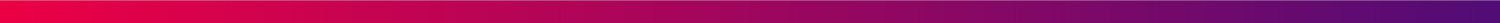 _________________________________________________________(Kliento vardas, pavardė, asmens adresas)_________________________________________________________(Kontaktinis telefono numeris ir el. paštas)PRAŠYMASDĖL TERMINUOTO INDĖLIO SUTARTIES PRATĘSIMO SĄLYGŲ PAKEITIMO20__ m. ______________ mėn. ____ d.____________________(Vieta)Šiuo prašau (pasirinkti vieną):□ Terminuoto indėlio sutarčiai Nr. _____________, sudarytai __________ (data), atšaukti automatinį pratęsimą;□ Terminuotą indėlio sutartį Nr. _____________, sudarytą __________ (data), pratęsti automatiškai tokiam pačiam Terminui, kuriam buvo sudaryta Terminuoto indėlio sutartis.________________________________________(Kliento vardas, pavardė, parašas)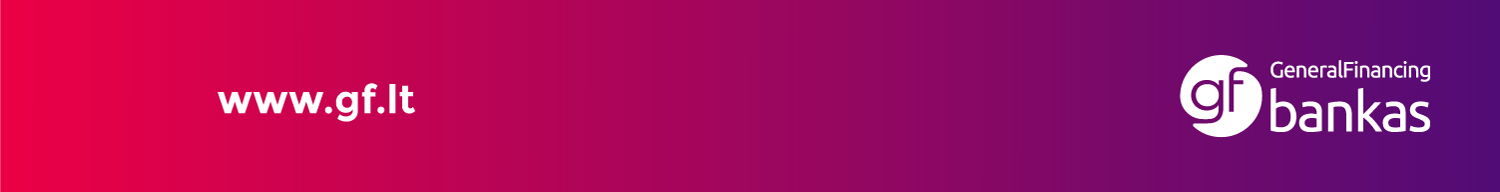 